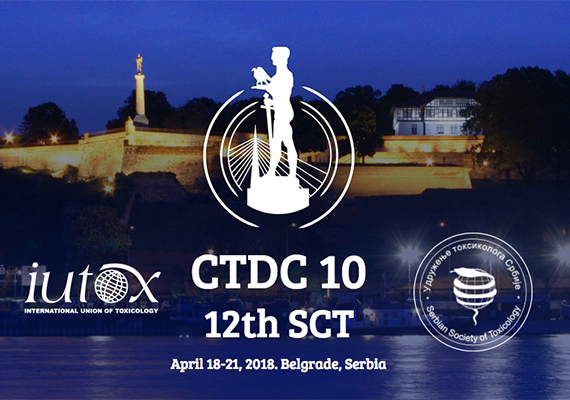 Travel Awards to Attend the10th Congress of Toxicology in Developing Countries (CTDC 10) and the 12th Serbian Congress of Toxicology will be held on April 18–21, 2018 
in Belgrade, SerbiaThe Serbian Society of Toxicology (SETOX) and IUTOX announce the availability of fellowship awards to attend the 10th Congress of Toxicology in Developing Countries. The meeting will be held in Belgrade, Serbia, April 18-21, 2018.The awardees may be either junior or senior scientists from a country where toxicology is underrepresented and have an active research program or currently be active in the practice of toxicology. The following criteria will be used to select award recipients:• A brief statement indicating how the awardee will benefit from the fellowship;• Curriculum vitae including e-mail address and, if available, a fax number;• A strong letter of recommendation from the home Society. If the applicantdoes not have a national toxicology society, a strong letter of recommendationfrom his/her department may be substituted;• Demonstration of the ability to meet other expenses to attend the meeting (thetravel awards available range from $500 to $2,000); and• Copy of abstract submitted to CTDC10/12th Serbian Congress of Toxicology for review.Award submissions must be received no later than 15 November 2017. Previous award recipients of 2014, 2015, 2016, 2017 or 2018 ICT, CTDC, or other IUTOX Fellowships are NOT eligible to apply. Awardees will be notified in December 2017. Awards will be issued at the CTDC10 meeting.  Award information is available on the IUTOX and Congress websites:www.iutox.orghttp://www.ctdc10.rs CTDC10/12th Serbian Congress of Toxicology Travel Award2018 ApplicationFirst Name: 		M.I.:		Last Name: 	Organization: 	Department: 	Address 1: 	Address 2: 	City: 	 	State: 		Zip Code: 	Country: 	Phone: 		Fax: 	Email: 	Is the candidate a Junior Scientist?	Yes	NoIs the candidate a Senior Scientist?	Yes	NoYear PhD Received: 	Is Toxicology underrepresented in the candidate’s Country?	Yes	NoWhich Country? 	Does the candidate have an active research program?	Yes	NoIs the candidate currently active in the practice of Toxicology?	Yes	NoHas the candidate submitted: (attach files to submission email)1.  A brief statement indicating how awardee will benefit from the fellowship?	Yes	No2.  Curriculum Vitae including an email address and fax (if available)? 	Yes	No3.  A strong letter of recommendation from the home society?	Yes	No4.  Statement certifying ability to meet other expenses to attend the meeting?	Yes	No5.  An abstract for the meeting? 	Yes	No